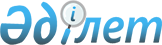 О внесении измений в решение Бурлинского районного маслихата от 5 января 2021 года №57-16 "О бюджете Жарсуатского сельского округа Бурлинского района на 2021-2023 годы"Решение Бурлинского районного маслихата Западно-Казахстанской области от 24 ноября 2021 года № 10-7
      Бурлинский районный маслихат Западно - Казахстанской области РЕШИЛ:
      1. Внести в решение Бурлинского районного маслихата "О бюджете Жарсуатского сельского округа Бурлинского района на 2021-2023 годы" от 5 января 2021 года №57-16, (зарегистрировано в Реестре государственной регистрации нормативных правовых актов №6763) следующие изменения:
      пункт 1 изложить в следующей редакции:
      "1. Утвердить бюджет Жарсуатского сельского округа Бурлинского района на 2021-2023 годы согласно приложениям 1, 2 и 3 соответственно, в том числе на 2021 год в следующих объемах:
      1) доходы – 49 874 тысячи тенге, в том числе по:
      налоговым поступлениям – 3 420 тысяч тенге;
      неналоговым поступлениям – 277 тысяч тенге;
      поступлениям от продажи основного капитала – 0 тенге;
      поступлениям трансфертов – 46 177 тысяч тенге;
      2) затраты – 50 679 тысяч тенге;
      3) чистое бюджетное кредитование – 0 тенге:
      бюджетные кредиты – 0 тенге;
      погашение бюджетных кредитов – 0 тенге;
      4) сальдо по операциям с финансовыми активами – 0 тенге:
      приобретение финансовых активов – 0 тенге;
      поступления от продажи финансовых активов государства – 0 тенге; 
      5) дефицит (профицит) бюджета – - 805 тысяч тенге;
      6) финансирование дефицита (использование профицита) бюджета – 805 тысяч тенге:
      поступление займов – 0 тенге;
      погашение займов – 0 тенге;
      используемые остатки бюджетных средств – 805 тысяч тенге.";
      приложение 1 к указанному решению изложить в новой редакции согласно приложению к настоящему решению.
      2. Настоящее решение вводится в действие с 1 января 2021 года. Бюджет Жарсуатского сельского округа на 2021 год
					© 2012. РГП на ПХВ «Институт законодательства и правовой информации Республики Казахстан» Министерства юстиции Республики Казахстан
				
      Секретарь маслихата

К.Ермекбаев
Приложение
к решению Бурлинского
районного маслихата
от 24ноября 2021 года № 10-7Приложение 1
к решению Бурлинского
районного маслихата
от 5 января 2021 года №57-16тысяч тенге
Категория
Категория
Категория
Категория
Категория
сумма
Класс
Класс
Класс
Класс
сумма
Подкласс
Подкласс
Подкласс
сумма
Специфика
Специфика
сумма
Наименование
сумма
1) Доходы
49874
1
Налоговые поступления
3420
01
Подоходный налог
235
2
Индивидуальный подоходный налог
235
04
Налоги на собственность
3185
1
Налоги на имущество
41
3
Земельный налог
96
4
Налог на транспортные средства
3048
05
Внутренние налоги на товары, работы и услуги
0
4
Сборы за ведение предпринимательской и профессиональной деятельности
0
2
Неналоговые поступления
277
01
Доходы от государственной собственности
277
5
Доходы от аренды имущества, находящегося в государственной собственности
277
06
Прочие неналоговые поступления
0
1
Прочие неналоговые поступления
0
3
Поступления от продажи основного капитала
0
4
Поступления трансфертов
46177
02
Трансферты из вышестоящих органов государственного управления
46177
3
Трансферты из районного (города областного значения) бюджета
46177
Функциональная группа
Функциональная группа
Функциональная группа
Функциональная группа
Функциональная группа
сумма
Функциональная подгруппа
Функциональная подгруппа
Функциональная подгруппа
Функциональная подгруппа
сумма
Администратор бюджетных программ
Администратор бюджетных программ
Администратор бюджетных программ
сумма
Программа
Программа
сумма
Наименование
сумма
2) Затраты
50679
01
Государственные услуги общего характера
30301
1
Представительные, исполнительные и другие органы, выполняющие общие функции государственного управления
30301
124
Аппарат акима города районного значения, села, поселка, сельского округа
30301
001
Услуги по обеспечению деятельности акима города районного значения, села, поселка, сельского округа
29751
022
Капитальные расходы государственного органа
550
07
Жилищно-коммунальное хозяйство
7280
3
Благоустройство населенных пунктов
7280
124
Аппарат акима города районного значения, села, поселка, сельского округа
7280
008
Освещение улиц населенных пунктов
2966
009
Обеспечение санитарии населенных пунктов
1674
010
Содержание мест захоронений и погребение безродных
0
011
Благоустройство и озеленение населенных пунктов
2640
12
Транспорт и коммуникации
13098
1
Автомобильный транспорт
13098
124
Аппарат акима города районного значения, села, поселка, сельского округа
13098
012
Строительство и реконструкция автомобильных дорог в городах районного значения, селах, поселках, сельских округах
0
013
Обеспечение функционирования автомобильных дорог в городах районного значения, поселках, селах, сельских округах
13098
045
Капитальный и средний ремонт автомобильных дорог в городах районного значения, селах, поселках, сельских округах
0
3) Чистое бюджетное кредитование
0
Бюджетные кредиты
0
Категория
Категория
Категория
Категория
Категория
сумма
Класс
Класс
Класс
Класс
сумма
Подкласс
Подкласс
Подкласс
сумма
Специфика
Специфика
сумма
Наименование
сумма
5
Погашение бюджетных кредитов
0
4) Сальдо по операциям с финансовыми активами
0
Функциональная группа
Функциональная группа
Функциональная группа
Функциональная группа
Функциональная группа
сумма
Функциональная подгруппа
Функциональная подгруппа
Функциональная подгруппа
Функциональная подгруппа
сумма
Администратор бюджетных программ
Администратор бюджетных программ
Администратор бюджетных программ
сумма
Программа
Программа
сумма
Наименование
сумма
Приобретение финансовых активов
0
Категория
Категория
Категория
Категория
Категория
сумма
Класс
Класс
Класс
Класс
сумма
Подкласс
Подкласс
Подкласс
сумма
Специфика
Специфика
сумма
Наименование
сумма
6
Поступления от продажи финансовых активов государства
0
5) Дефицит (профицит) бюджета
-805
6) Финансирование дефицита (использование профицита) бюджета
805
7
Поступления займов
0
01
Внутренние государственные займы
0
2
Договоры займа
0
Функциональная группа
Функциональная группа
Функциональная группа
Функциональная группа
Функциональная группа
сумма
Функциональная подгруппа
Функциональная подгруппа
Функциональная подгруппа
Функциональная подгруппа
сумма
Администратор бюджетных программ
Администратор бюджетных программ
Администратор бюджетных программ
сумма
Программа
Программа
сумма
Наименование
сумма
16
Погашение займов
0
Категория
Категория
Категория
Категория
Категория
сумма
Класс
Класс
Класс
Класс
сумма
Подкласс
Подкласс
Подкласс
сумма
Специфика
Специфика
сумма
Наименование
сумма
8
Используемые остатки бюджетных средств
805
01
Остатки бюджетных средств
805
1
Свободные остатки бюджетных средств
805